		Соглашение		О принятии согласованных технических правил Организации Объединенных Наций для колесных транспортных средств, предметов оборудования и частей, которые могут быть установлены и/или использованы на колесных транспортных средствах, и об условиях взаимного признания официальных утверждений, выдаваемых на основе этих правил Организации Объединенных Наций*		(Пересмотр 3, включающий поправки, вступившие в силу 14 сентября 2017 года)_________		Добавление 159 — Правила № 160 ООН		Поправка 2Дополнение 1 к первоначальному варианту Правил — Дата вступления в силу: 8 октября 2022 года		Единообразные предписания, касающиеся официального утверждения автотранспортных средств в отношении регистратора данных о событияхНастоящий документ опубликован исключительно в информационных целях. Аутентичным и юридически обязательным текстом является документ: ECE/TRANS/WP.29/2022/25/Rev.1. _________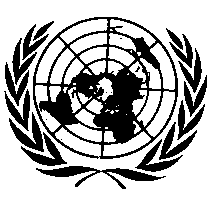 ОРГАНИЗАЦИЯ ОБЪЕДИНЕННЫХ НАЦИЙПункт 1.3 изменить следующим образом:«1.3	Из области применения исключаются следующие элементы данных: ИНТС, связанные с транспортным средством сведения, данные о местоположении/позиционировании, информация о водителе, дата и время того или иного события».Пункты 2.1, 2.14, 2.15, 2.29 и 2.52 изменить следующим образом: «2.1	“Функциональная активность антиблокировочной тормозной системы” означает, что антиблокировочная тормозная система активно осуществляет функцию контроля за тормозами транспортного средства. 2.14	“Цикл зажигания на момент аварии” означает задаваемое ЭУБ РДС число (количество) циклов переключения режимов на момент аварии начиная с первого использования РДС.2.15	“Цикл зажигания на момент выгрузки данных” означает задаваемое ЭУБ РДС число (количество) циклов переключения режимов на момент выгрузки данных начиная с первого использования РДС.2.29	“Опрокидывание” означает любой поворот транспортного средства на 90 или более градусов вокруг любой истинной продольной или поперечной оси.2.52	“Направление по оси x” означает направление по оси x транспортного средства, проходящей параллельно продольной осевой линии транспортного средства. Положительное направление по оси x соответствует направлению движения транспортного средства вперед».Пункты 2.54 и 2.55 исключить.Пункты 2.29–2.53 пронумеровать как пункты 2.30–2.54 соответственно. Пункт 5.3.2 изменить следующим образом:«5.3.2	Условия для начала блокировки данных	Находящиеся в памяти данные о событии блокируются, с тем чтобы не допустить их дальнейшей перезаписи данными о последующих событиях, при соблюдении приведенных ниже условий:».Приложение 4, таблицу 1 изменить следующим образом:«Таблица 1»E/ECE/TRANS/505/Rev.3/Add.159/Amend.2E/ECE/TRANS/505/Rev.3/Add.159/Amend.2E/ECE/TRANS/505/Rev.3/Add.159/Amend.224 November 2022 Элемент 
данныхУсловие для выполнения требованияИнтервал/время регистрации (относительно нулевого момента времени)Частота дискретизации (количество отсчетов в секунду)Минимальный диапазонТочностьРазрешение4Регистрация события(ий), относящего-ся(ихся)Продольная составляющая ΔVОбязательно — не требуется при регистрации продольного ускорения с частотой ≥500 Гц в пределах надлежащего диапазона и с разрешением, необходимым для расчета ΔV с требуемой точностьюОт 0 до 250 мс или от 0 до времени окончания события плюс 30 мс, в зависимости от того, какой из этих интервалов короче100От –100 км/ч до +100 км/ч±10 %1 км/чК плоскостиМаксимальное значение продольной составляющей ΔVОбязательно — не требуется при регистрации продольного ускорения с частотой ≥500 ГцОт 0 до 300 мс или от 0 до времени окончания события плюс 30 мс, в зависимости от того, какой из этих интервалов корочеН/ПОт –100 км/ч до +100 км/ч±10 %1 км/чК плоскостиВремя максимального значения продольной составляющей ΔVОбязательно — не требуется при регистрации продольного ускорения с частотой ≥500 ГцОт 0 до 300 мс или от 0 до времени окончания события плюс 30 мс, в зависимости от того, какой из этих интервалов корочеН/ПОт 0 до 300 мс или от 0 до времени окончания события плюс 30 мс, в зависимости от того, какой из этих интервалов короче±3 мс2,5 мсК плоскостиСкорость по показаниям систем транспортного средстваОбязательноОт –5,0 до 0 сек2От 0 км/ч до 250 км/ч±1 км/ч1 км/чК плоскостиК УУДДК опроки-дываниюПоложение дроссельной заслонки, 
в % от максимального открытия 
(или в % от полного выжимания педали акселератора)ОбязательноОт –5,0 до 0 сек2От 0 до 100 %±5 %1 %К плоскостиК опроки-дываниюК УУДДРабочий тормоз, включен/выключенОбязательноОт –5,0 до 0 сек2Включен или выключенН/ПВключен или выключенК плоскостиК УУДДК опроки-дываниюЦикл зажигания на момент аварииОбязательно–1,0 секН/ПОт 0 до 60 000±1 цикл1 циклК плоскостиК УУДДК опроки-дываниюЦикл зажигания на момент выгрузки данныхОбязательноНа момент выгрузки данныхН/ПОт 0 до 60 000±1 цикл1 циклК плоскостиК УУДДК опроки-дываниюСостояние ремня безопасности водителя Обязательно–1,0 секН/ППристегнут, не пристегнутН/ППристегнут, не пристег-нутК плоскостиК опроки-дываниюПредупреждающий сигнал подушки безопасностиОбязательно–1,0 секН/ПВключен или выключенН/ПВключен или выключенК плоскостиК опроки-дываниюВремя срабатывания фронтальной подушки безопасности со стороны водителя (в случае одноэтапной системы) или время до первого этапа ее развертывания (в случае многоэтапной системы) ОбязательноВо время событияН/ПОт 0 до 250 мс±2 мс1 мсК плоскостиВремя срабатывания фронтальной подушки безопасности со стороны сидящего впереди пассажира (в случае одноэтапной системы) или время до первого этапа ее развертывания (в случае многоэтапной системы)ОбязательноВо время событияН/ПОт 0 до 250 мс±2 мс1 мсК плоскостиЧисло событий в случае многоэтапной аварииЕсли регистрируетсяВо время событияН/П1 или болееН/П1 или болееК плоскостиК УУДДК опроки-дываниюВремя между событиями 1 и 2ОбязательноПо мере необходимостиН/ПОт 0 до 5,0 сек±0,1 сек0,1 секК плоскостиК опроки-дываниюФайл записан полностьюОбязательноПосле всех остальных данныхН/ПДа или нетН/ПДа или нетК плоскостиК УУДДК опроки-дываниюБоковое ускорение (после аварии)Если регистрируется От 0 до 250 мс или от 0 до времени окончания события плюс 30 мс, в зависимости от того, какой из этих интервалов короче11500От –50 до 
+50 g±10 %1 gК плоскостиК опроки-дыванию Продольное ускорение (после аварии)Если регистрируетсяОт 0 до 250 мс или от 0 до времени окончания события плюс 30 мс, в зависимости от того, какой из этих интервалов короче500От –50 до 
+50 g±10 %1 gК плоскостиНормальное ускорение(после аварии)Если регистрируетсяОт 0 до по меньшей мере 250 мс 10 От –5 до +5 g±10 %0,5 gК опроки-дываниюБоковая составляющая ΔVОбязательно — не требуется при регистрации бокового ускорения с частотой ≥500 Гц в пределах надлежащего диапазона и с разрешением, необходимым для расчета ΔV с требуемой точностьюОт 0 до 250 мс или от 0 до времени окончания события плюс 30 мс, в зависимости от того, какой из этих интервалов короче100От –100 км/ч до +100 км/ч±10 %1 км/чК плоскостиМаксимальное значение боковой составляющей ΔVОбязательно — не требуется при регистрации бокового ускорения с частотой ≥500 ГцОт 0 до 300 мс или от 0 до времени окончания события плюс 30 мс, в зависимости от того, какой из этих интервалов корочеН/ПОт –100 км/ч до +100 км/ч±10 %1 км/чК плоскостиВремя максимального значения боковой составляющей ΔVОбязательно — не требуется при регистрации бокового ускорения с частотой ≥500 ГцОт 0 до 300 мс или от 0 до времени окончания события плюс 30 мс, в зависимости от того, какой из этих интервалов корочеН/ПОт 0 до 300 мс или от 0 до времени окончания события плюс 30 мс, в зависимости от того, какой из этих интервалов короче±3 мс2,5 мсК плоскостиВремя максимального значения результирующей ΔVОбязательно — не требуется при регистрации соответствующего ускорения с частотой ≥500 ГцОт 0 до 300 мс или от 0 до времени окончания события плюс 30 мс, в зависимости от того, какой из этих интервалов корочеН/ПОт 0 до 300 мс или от 0 до времени окончания события плюс 30 мс, в зависимости от того, какой из этих интервалов короче±3 мс2,5 мсК плоскостиЧисло оборотов двигателя в минутуОбязательноОт –5,0 до 0 сек2От 0 до 10 000 об/мин±100 об/ мин100 об/минК плоскостиК опроки-дываниюУгол крена транспортного средстваЕсли регистрируетсяОт 0 до по меньшей мере 250 мс1110От –1 080 град. до +1 080 град.±10 %10 град.К опрокиды-ваниюК опрокиды-ваниюФункциональная активность антиблокировочной тормозной системы ОбязательноОт –5,0 до 0 сек2Неисправна, не задействована, задействована Н/ПНеисправ-на, не задейство-вана, задейство-вана К плоскостиК УУДДК опроки-дываниюКонтроль устойчивости ОбязательноОт –5,0 до 0 сек2Неисправен, включен, выключен, задействованН/ПНеисправен, включен, выключен, задейство-ванК плоскостиК УУДДК опроки-дываниюПоворот рулевого колесаОбязательноОт –5,0 до 0 сек2От –250 град. по часовой стрелке до +250 град. против часовой стрелки±5 %±1 %К плоскостиК опроки-дыванию К УУДДСостояние ремня безопасности сидящего впереди пассажира9Обязательно–1,0 секН/ППристегнут, не пристегнутН/ППристегнут, не пристегнутК плоскостиК опроки-дыванию Состояние блокировки подушки безопасности сидящего впереди пассажира9Обязательно–1,0 секН/ПЗаблокирована или не заблокированаН/ПЗаблоки-рована или не заблоки-рованаК плоскостиК опроки-дываниюВремя до 
n-го этапа 
развертывания фронтальной подушки безопасности со стороны водителяОбязательно, если со стороны водителя установлена фронтальная подушка безопасности с многоэтапным нагнетательным устройствомВо время события Н/ПОт 0 до 250 мс±2 мс1 мсК плоскостиВремя до 
n-го этапа 
развертывания фронтальной подушки безопасности со стороны сидящего впереди пассажира13, 9Обязательно, если со стороны сидящего впереди пассажира установлена фронтальная подушка безопасности с многоэтапным нагнетательным устройствомВо время событияН/ПОт 0 до 250 мс±2 мс1 мсК плоскостиВремя срабатывания боковой подушки безопасности со стороны водителяОбязательно Во время событияН/ПОт 0 до 250 мс±2 мс1 мсК плоскостиВремя срабатывания боковой подушки безопасности со стороны сидящего впереди пассажираОбязательно Во время событияН/ПОт 0 до 250 мс±2 мс1 мсК плоскостиВремя срабатывания боковой шторки/ трубчатой подушки безопасности со стороны водителяОбязательно Во время событияН/ПОт 0 до 250 мс±2 мс1 мсК плоскостиК опроки-дываниюВремя срабатывания боковой шторки/ трубчатой подушки безопасности со стороны пассажираОбязательно Во время событияН/ПОт 0 до 250 мс±2 мс1 мсК плоскостиК опроки-дываниюВремя срабатывания преднатяжителя ремня безопасности со стороны водителяОбязательно Во время событияН/ПОт 0 до 250 мс±2 мс1 мсК плоскостиК опроки-дываниюВремя срабатывания преднатяжителя ремня безопасности со стороны сидящего впереди пассажира9Обязательно Во время событияН/ПОт 0 до 250 мс±2 мс1 мсК плоскостиК опроки-дываниюСостояние позиционного переключателя сиденья водителя в крайнем переднем положенииОбязательно, 
если установлен и служит для обеспечения срабатывания–1,0 секН/ПДа или нетН/ПДа или нетК плоскостиК опроки-дываниюСостояние позиционного переключателя сиденья сидящего впереди пассажира в крайнем переднем положении9Обязательно, 
если установлен 
и служит для обеспечения срабатывания–1,0 секН/ПДа или нетН/ПДа или нетК плоскостиК опроки-дываниюТип роста водителя Если регистрируется–1,0 секН/П5-й процентиль женщин или вышеН/ПДа или нетК плоскостиК опроки-дываниюТип роста сидящего впереди пассажира9Если регистрируется–1,0 секН/ПАмериканский АИМ HIII 
6-летнего ребенка или АИМ Q6 либо манекен меньшего размераН/ПДа или нетК плоскостиК опроки-дыванию